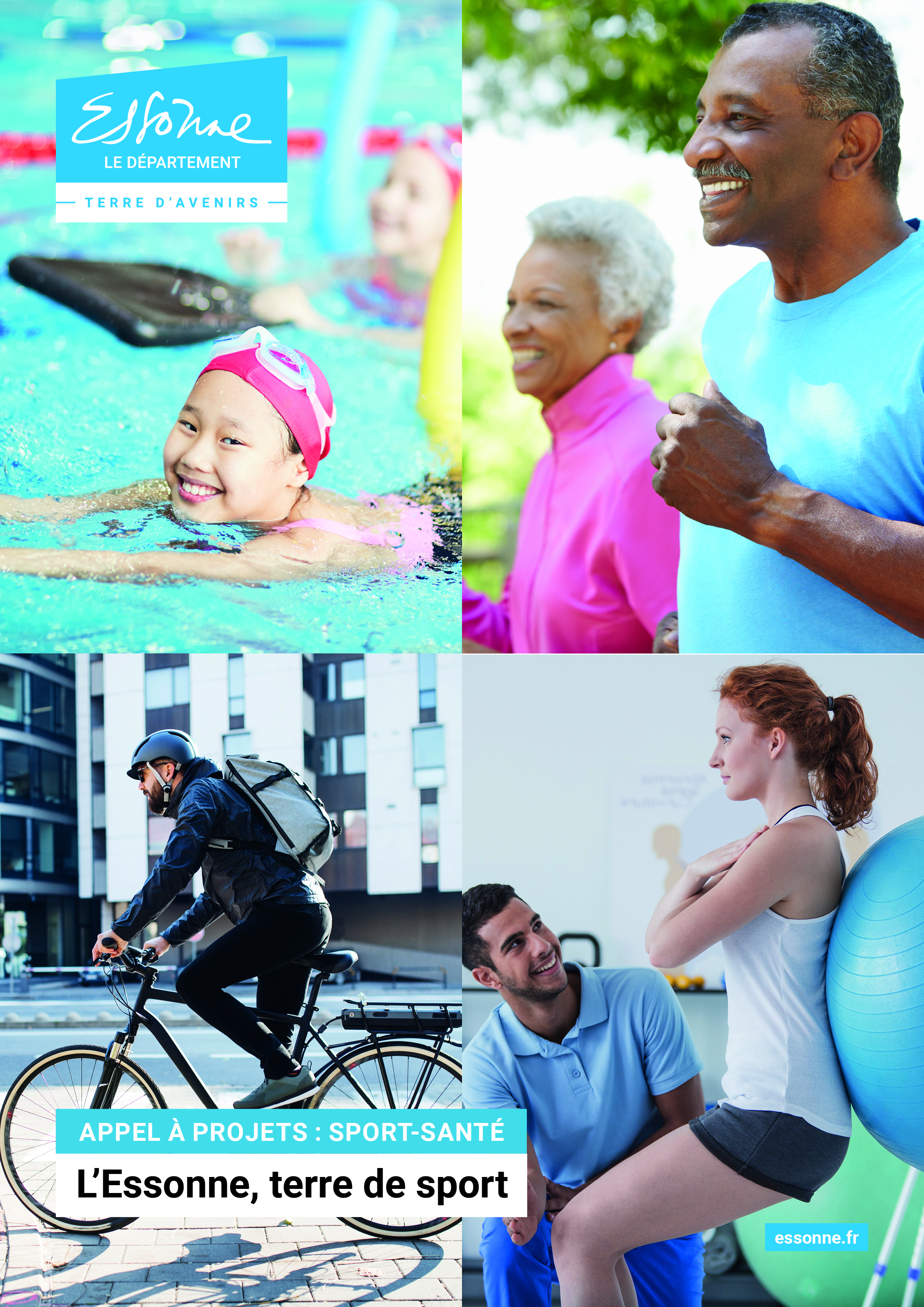 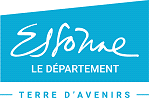 Le sport-santé est depuis plusieurs années fortement intégré aux différentes politiques aussi bien au niveau national (Stratégie nationale sport-santé 2019-2024), régional (Prescri’Forme) que local (une centaine de projets recensés en Essonne, trois maisons sport santé, un Pôle départemental de médecine du sport, etc.)Le sport-santé représente un enjeu stratégique important de la politique sportive du Département de l’Essonne. Depuis 2019, les appels à projets ont permis de soutenir une quarantaine de projets portés par des associations sportives ou de santé, des collectivités, une maison sport santé, ou des structures privées d’intérêt général.L’analyse des différents appels à projets successifs permet d’affirmer que les projets, pour avoir un réel impact positif sur la population doivent s’inscrire dans une action globale et partagée par les différents acteurs du territoire. De ce fait, cela permet de réaliser des projets viables et durables. C’est ainsi, que lors des derniers appels à projets, il a été demandé la mise en place d’un partenariat entre les acteurs du sport et de la santé.Pour cette 3ème vague de soutien, le Conseil départemental accompagnera les acteurs du sport et de la santé dans la mise en œuvre de projets qui présenteront une coopération multi partenariale* à l’échelle du territoire**.*   Ce partenariat devra être formalisé et co-signé par toutes les parties prenantes. Il doit définir le cadre au sein duquel les différents acteurs interviennent dans le domaine du sport santé sur un même territoire**   Communal ou intercommunal *** Territoire carencé en offre sportive « sport-santé » comprenant les EPCI suivants : CC Le Dourdannais en Hurepoix, CC Entre Juine et Renarde, CC du Val d’Essonne, CA Etampois Sud-Essonne, CC des 2 Vallées Le Conseil départemental a décidé de lancer un appel à projets sport-santé au titre de l’année 2021, permettant d’aider au développement de projets de territoire multi-partenariaux (conclus par le biais d’une convention partenariale ou autre document). Les projets pourront avoir pour objectif(s) de:         Promouvoir la santé et le bien-être par les activités physiques et sportives :Les projets auront pour objectifs de promouvoir la santé par les activités physiques et sportives et devront s'inscrire dans la durée. L’action de promotion doit comprendre l’accompagnement du public vers une pratique d’activité physique et sportive pérenne. Le porteur du projet doit pouvoir mesurer l’impact de la sensibilisation sur le public visé.          Développer l’offre d’activité physique et sportive à destination des non pratiquants :Proposer une nouvelle offre d’activité physique pérenne à des non pratiquants, pouvant être décrocheurs* ou réfractaires**, à partir d’un besoin identifié par les partenaires et dans une démarche de co-construction.         Protéger la santé des sportifs et renforcer la sécurité des pratiques :Les projets auront pour objectif de développer ou d’améliorer le suivi médical (physiologique, psychologique et nutritionnel) des sportifs ayant une pratique encadrée en développant des partenariats locaux (acteurs du sport, de la santé, du social ou de l’éducation…) et/ou de renforcer la sécurité des pratiques libres.* personnes ne pouvant plus pratiquer une activité physique et sportive (contraintes de temps, familiales, physiques, etc.) ** personnes ne souhaitant pas pratiquer une activité physique et sportiveModalités de l’aide : le taux d’intervention départemental est plafonné à 50% du coût prévisionnel du projet validé par le Département.A noter que les projets à destination des seniors, portés par une personne morale de droit public, pourront faire l’objet de financements complémentaires de la conférence des financeurs, sous réserve de l’étude de leur dossier.Candidats éligibles à l’appel à projets : tout acteur ayant un projet de territoire multi-partenarial formalisé et correspondant aux objectifs ciblés.Zones géographiques d’intervention : les 7 territoires essonniens, une attention particulière étant portée aux actions déployées dans le Sud-Essonne.Critères de recevabilité des projets: Projet multi-partenarial et de coopération territoriale formalisé ou en cours de formalisation, Budget prévisionnel équilibré, viable et anticipant la poursuite de l’action à l’issue de l’appel à projet,Structure non financée par un appel à projets sport santé en 2020,Respect des délais de transmission du dossier.L’appel à projet ne concerne pas :- Toute action courante organisée habituellement (ouverture d’un créneau supplémentaire, pratique sportive en direction d’un public déjà pratiquant, événements ponctuels, etc) - Toute construction ou réhabilitation d’équipements sportifs de proximitéCritères d’analyse des projets :Nombre et type de partenariats locaux mis en place (médecine, santé, associations sportives, équipements, institutions locales, etc.),Pertinence du projet au regard des besoins repérés (sur la base d’un diagnostic local)Quantité de personnes cibléesFormation et expérience des intervenants autour des objectifs de l’appel à projets,Ressources de la structure pour mener à bien le projet, coût du projet et cofinancements,Outils de pilotage et de suivi du projet et indicateurs d’évaluation prévus,Actions, supports de valorisation et de communication de l’action, 1 – PRÉAMBULE2 – OBJECTIFS   3 – CRITÈRES ET CONDITIONS D’ÉLIGIBILITÉ  4 – DESCRIPTION DU PROJETStructure porteuse du projetPersonne responsable du projetCivilité : Madame  Monsieur Nom/Prénom :Fonction : Téléphone : Courriel :Intitulé du projetMontant de la subvention sollicitéeObjectif(s) auxquel(s) répond le projet Cocher la ou les case(s) correspondante(s) Promouvoir la santé et le bien-être par les activités physiques et sportives :Les projets auront pour objectif de promouvoir la santé par les activités physiques et sportives et devront s'inscrire dans la durée. L’action de promotion doit comprendre l’accompagnement du public vers une pratique d’activité physique et sportive pérenne. Le porteur du projet doit pouvoir mesurer l’impact de la sensibilisation sur le public visé.  Développer l’offre d’activité physique et sportive à destination des non pratiquants :Proposer une nouvelle offre d’activité physique pérenne à des non pratiquants, pouvant être décrocheurs* ou réfractaires**, à partir d’un besoin identifié par les partenaires et dans une démarche de co-construction. Protéger la santé des sportifs et renforcer la sécurité des pratiques :Les projets auront pour objectif de développer ou d’améliorer le suivi médical (physiologique, psychologique et nutritionnel) des sportifs ayant une pratique encadrée en développant des partenariats locaux (acteurs du sport, de la santé, du social ou de l’éducation…) et/ou de renforcer la sécurité des pratiques libres.Pourquoi ? Contexte du projet Diagnostic local (besoins identifiés localement) sur lequel la structure s’appuie pour proposer ce projet :Objectifs du projet :Quoi ? 
Description du projetMise en œuvre du projet :Avec qui ? 
Description des partenariats et formalisation de la coopération territoriale(modalités, rôle et implication 
des partenaires sur le projet, préciser le cas échéant, s’il s’agit de partenaires financiers)Partenaire 1:Rôle dans le projet :Partenaire 2:Rôle dans le projet :Partenaire 3:Rôle dans le projet :Etc. :Comment ? Moyens humains : (partenariats locaux, intervenants…) Comment ? Moyens techniques :Comment ? Moyens matériels :Comment ? Moyens financiers :Cible Public(s) bénéficiaire(s) 
(population touchée directement ou indirectement par le projet)Nombre de personnes ciblées   Moins de 100   Plus de 100   Plus de 500   Plus de 1000*Précisez la nature des personnes ciblées: 	Où ? 
Zone géographique ou territoire 
de réalisation du projet 
(communes, EPCI concernés)   EPCI    Commune(s)   Quartiers      *Précisez :Quand ? 
Date de début et fin d’action et calendrier prévisionnel détaillé 
de l’actionRésultats attendus
Méthode d’évaluation envisagée et indicateurs prévus pour répondre à l’objectif visé 
Indicateurs d’évaluation chiffrés : (Exemples :180 personnes inscrites, augmentation de 20% de la pratique physique des non pratiquants, amélioration de l’état de forme après projet de 80% des participants, etc.)Méthode envisagée :    Questionnaire, enquête      Test de forme avant/après   Autres outils*Précisez :Avez-vous des attentes particulières vis-à-vis du Département pour mener à bien votre projet ? (Formations, communication, etc.)    Communication     Moyens humains     Moyens financiers      Partenariats    Formation    Autres*Précisez :	BUDGET PRÉVISIONNEL DU PROJETBUDGET PRÉVISIONNEL DU PROJETBUDGET PRÉVISIONNEL DU PROJETBUDGET PRÉVISIONNEL DU PROJETDépensesPrévision en eurosRecettesPrévision en euros60 – Achats70 - Ventes de produits finis, prestations de servicesAchats d'études et de prestations de servicesMarchandisesAchats non stockés de matières et fournitures (alimentation…) Prestations de servicesFournitures non stockables (eau, énergie)Produits des activités annexes Fournitures administratives74 - Subventions d'exploitationFournitures d'entretien et de petit équipementEtat (préciser)Autres fournitures61 - Services extérieursSous-traitance généraleRégion (préciser)Locations mobilières et immobilièresEntretien et réparationAssurancesDépartement (préciser)DocumentationDiversFormationsCommune(s)62 - Autres services extérieursRémunérations intermédiaires et honorairesPublicité, publicationsIntercommunalité(s)Déplacements, missions et réceptionsFrais postaux et télécommunicationOrganismes sociauxServices bancairesFonds européensDiversEmplois aidés63 - Impôts et taxesAutres établissements publicsImpôts et taxes sur rémunérationsAides privéesAutre impôts et taxes64 - Charges de personnel75 - Autres produits de gestion couranteRémunération du personnelCotisationsCharges socialesAutresAutres charges de personnel76 - Produits financiers65 - Autres charges de gestion Courante77 - Produits exceptionnels66 - Charges financièresSur opérations de gestion67 - Charges exceptionnellesSur exercices antérieurs68 - Dotation aux amortissements, provisions et engagements78 - Reprise sur amortissements, provisions et fonds dédiésTOTAL DES CHARGES TOTAL DES PRODUITS 86 - Emploi des contributions volontaires en nature 87 - Contributions volontaires en natureSecours en natureBénévolatMise à disposition gratuite des biens et prestationsPrestations en naturePersonnes bénévolesDons en natureTOTAL DES CHARGESTOTAL DES PRODUITSExcédent €Perte de l’exercice €Fonds de réserve de l’association€€Date et signature du représentant légal et/ou du responsable financier :Date et signature du représentant légal et/ou du responsable financier :Date et signature du représentant légal et/ou du responsable financier :Date et signature du représentant légal et/ou du responsable financier : 5 – PIÈCES À JOINDRE À VOTRE DEMANDE 5 – PIÈCES À JOINDRE À VOTRE DEMANDEPour être recevable, votre demande de subvention doit impérativement être accompagnée des pièces suivantes ; si tel n’est pas le cas, la demande ne sera pas instruite.Pour être recevable, votre demande de subvention doit impérativement être accompagnée des pièces suivantes ; si tel n’est pas le cas, la demande ne sera pas instruite.PIÈCES OBLIGATOIRES À FOURNIR POUR TOUTE DEMANDELe présent dossier dûment complété Le document formalisé ou en cours de formalisation détaillant la coopération multi partenariale associée au projetLe budget prévisionnel de fonctionnement de la structure daté et signé par le représentant légal et/ou le responsable financierLes comptes annuels (bilan, compte de résultat, annexes) datés et signés par le représentant légal et/ou le responsable financierLe rapport d’activité daté et signé par le Président et/ou le Trésorier (si association)Le Relevé d’Identité Bancaire ou Postal ACTIF établi au nom de la structure, suivi de l’adresse du siège social ou de la mention « Chez Monsieur » ou « Chez Madame » précédant l’adresse postale de votre choixLe procès-verbal de la dernière assemblée générale signé par le Président ou la Présidente avec le bilan d’activités (si association)Une attestation d’assurance qui permet de mettre en œuvre le projet PIÈCES SUPPLÉMENTAIRES À FOURNIR EN CAS DE 1ère DEMANDE AU CONSEIL DÉPARTEMENTAL 
OU DE CHANGEMENT DE SITUATIONLe récépissé de déclaration à la Préfecture ou Sous-Préfecture (si association)La copie de l’extrait de publication au Journal Officiel (si association)Les statuts signés par le Président (si association)La composition du Conseil d’administration ou du Bureau avec nom et fonction des membres et coordonnées du Président (si association)L’avis de situation au répertoire SIREN de l’INSEE :Chaque structure doit obligatoirement posséder un numéro à 14 chiffres pour recevoir une subvention du Département	Pour obtenir l’Avis de situation au répertoire SIREN de l’INSEE, se rendre sur :  
http://avis-situation-sirene.insee.frAdresse : INSEE CENTRE, 131 rue du Faubourg Bannier  45034 Orléans cedex 1 Tél. : 02.38.69.52.52       Site Internet : http://www.insee.frPIÈCES OBLIGATOIRES À FOURNIR POUR TOUTE DEMANDELe présent dossier dûment complété Le document formalisé ou en cours de formalisation détaillant la coopération multi partenariale associée au projetLe budget prévisionnel de fonctionnement de la structure daté et signé par le représentant légal et/ou le responsable financierLes comptes annuels (bilan, compte de résultat, annexes) datés et signés par le représentant légal et/ou le responsable financierLe rapport d’activité daté et signé par le Président et/ou le Trésorier (si association)Le Relevé d’Identité Bancaire ou Postal ACTIF établi au nom de la structure, suivi de l’adresse du siège social ou de la mention « Chez Monsieur » ou « Chez Madame » précédant l’adresse postale de votre choixLe procès-verbal de la dernière assemblée générale signé par le Président ou la Présidente avec le bilan d’activités (si association)Une attestation d’assurance qui permet de mettre en œuvre le projet PIÈCES SUPPLÉMENTAIRES À FOURNIR EN CAS DE 1ère DEMANDE AU CONSEIL DÉPARTEMENTAL 
OU DE CHANGEMENT DE SITUATIONLe récépissé de déclaration à la Préfecture ou Sous-Préfecture (si association)La copie de l’extrait de publication au Journal Officiel (si association)Les statuts signés par le Président (si association)La composition du Conseil d’administration ou du Bureau avec nom et fonction des membres et coordonnées du Président (si association)L’avis de situation au répertoire SIREN de l’INSEE :Chaque structure doit obligatoirement posséder un numéro à 14 chiffres pour recevoir une subvention du Département	Pour obtenir l’Avis de situation au répertoire SIREN de l’INSEE, se rendre sur :  
http://avis-situation-sirene.insee.frAdresse : INSEE CENTRE, 131 rue du Faubourg Bannier  45034 Orléans cedex 1 Tél. : 02.38.69.52.52       Site Internet : http://www.insee.fr6 – PRÉSENTATION DE LA STRUCTURE 6 – PRÉSENTATION DE LA STRUCTURE SIÈGE SOCIAL Adresse : Code postal :                                 Commune :Téléphone :Email :CORRESPONDANCE 
(si différente du siège social)Adresse :Code postal :                                 Commune :Téléphone :Email :IDENTIFICATION DU REPRÉSENTANT LÉGAL 
DE LA STRUCTURE 
(Président, si différent : autre personne désignée par les statuts)Nom/Prénom :Adresse:Code postal :                                 Commune :Téléphone :Email :TERRITOIRE D’INTERVENTION DE LA STRUCTURECochez la ou les cases vous correspondant :PARTENARIAT AVEC LE CONSEIL DÉPARTEMENTALSi oui, précisez lesquels et les montants: BUDGET PRÉVISIONNEL DE FONCTIONNEMENT DE LA STRUCTURE ANNEE 2021BUDGET PRÉVISIONNEL DE FONCTIONNEMENT DE LA STRUCTURE ANNEE 2021BUDGET PRÉVISIONNEL DE FONCTIONNEMENT DE LA STRUCTURE ANNEE 2021BUDGET PRÉVISIONNEL DE FONCTIONNEMENT DE LA STRUCTURE ANNEE 2021DépensesPrévision en eurosRecettesPrévision en euros60 - Achats70 - Ventes de produits finis, prestations de servicesAchats d'études et de prestations de servicesMarchandisesAchats non stockés de matières et fournitures (alimentation…) Prestations de servicesFournitures non stockables (eau, énergie)Produits des activités annexes Fournitures administratives74 - Subventions d'exploitationFournitures d'entretien et de petit équipementEtat (préciser)Autres fournitures61 - Services extérieursSous-traitance généraleRégion (préciser)Locations mobilières et immobilièresEntretien et réparationAssurancesDépartement (préciser)DocumentationDiversFormationsCommune(s)62 - Autres services extérieursRémunérations intermédiaires et honorairesPublicité, publicationsIntercommunalité(s)Déplacements, missions et réceptionsFrais postaux et télécommunicationOrganismes sociauxServices bancairesFonds européensDiversEmplois aidés63 - Impôts et taxesAutres établissements publicsImpôts et taxes sur rémunérationsAides privéesAutre impôts et taxes64 - Charges de personnel75 - Autres produits de gestion couranteRémunération du personnelCotisationsCharges socialesAutresAutres charges de personnel76 - Produits financiers65 - Autres charges de gestion Courante77 - Produits exceptionnels66 - Charges financièresSur opérations de gestion67 - Charges exceptionnellesSur exercices antérieurs68 - Dotation aux amortissements, provisions et engagements78 - Reprise sur amortissements, provisions et fonds dédiésTOTAL DES CHARGES TOTAL DES PRODUITS 86 - Emploi des contributions volontaires en nature 87 - Contributions volontaires en natureSecours en natureBénévolatMise à disposition gratuite des biens et prestationsPrestations en naturePersonnes bénévolesDons en natureTOTAL DES CHARGESTOTAL DES PRODUITSExcédent €Perte de l’exercice €Fonds de réserve de l’association€ €Date et signature du représentant légal et/ou du responsable financier :Date et signature du représentant légal et/ou du responsable financier :Date et signature du représentant légal et/ou du responsable financier :Date et signature du représentant légal et/ou du responsable financier :COMPTE DE RÉSULTAT DE LA STRUCTURE ANNEE 2020COMPTE DE RÉSULTAT DE LA STRUCTURE ANNEE 2020COMPTE DE RÉSULTAT DE LA STRUCTURE ANNEE 2020COMPTE DE RÉSULTAT DE LA STRUCTURE ANNEE 2020DépensesPrévision en eurosRecettesPrévision en euros60 - Achats70 - Ventes de produits finis, prestations de servicesAchats d'études et de prestations de servicesMarchandisesAchats non stockés de matières et fournitures (alimentation…) Prestations de servicesFournitures non stockables (eau, énergie)Produits des activités annexes Fournitures administratives74 - Subventions d'exploitationFournitures d'entretien et de petit équipementEtat (préciser)Autres fournitures61 - Services extérieursRégion (préciser)Sous-traitance généraleLocations mobilières et immobilièresEntretien et réparationDépartement (préciser)AssurancesDocumentationDiversFormationsCommune(s)62 - Autres services extérieursRémunérations intermédiaires et honorairesIntercommunalité(s)Publicité, publicationsDéplacements, missions et réceptionsOrganismes sociauxFrais postaux et télécommunicationServices bancairesFonds européensDiversEmplois aidés63 - Impôts et taxesAutres établissements publicsImpôts et taxes sur rémunérationsAides privéesAutre impôts et taxes64 - Charges de personnel75 - Autres produits de gestion couranteRémunération du personnelCotisationsCharges socialesAutresAutres charges de personnel76 - Produits financiers65 - Autres charges de gestion Courante77 - Produits exceptionnels66 - Charges financièresSur opérations de gestion67 - Charges exceptionnellesSur exercices antérieurs68 - Dotation aux amortissements, provisions et engagements78 - Reprise sur amortissements, provisions et fonds dédiésTOTAL DES CHARGES TOTAL DES PRODUITS 86 - Emploi des contributions volontaires en nature 87 - Contributions volontaires en natureSecours en natureBénévolatMise à disposition gratuite des biens et prestationsPrestations en naturePersonnes bénévolesDons en natureTOTAL DES CHARGESTOTAL DES PRODUITSExcédent €Perte de l’exercice €Fonds de réserve de l’association€ €Date et signature du représentant légal et/ou du responsable financier :Date et signature du représentant légal et/ou du responsable financier :Date et signature du représentant légal et/ou du responsable financier :Date et signature du représentant légal et/ou du responsable financier :7 – ATTESTATION SUR L’HONNEUR Je, soussigné(e) 	                                                                  , représentant légal de la structure et/ou responsable financier, certifie : Que la structure est régulièrement déclarée à la Préfecture (si association) et qu’elle est en règle au regard de l’ensemble des déclarations sociales et fiscales ainsi que des cotisations et paiements correspondants, Exactes et sincères les informations du présent dossier, notamment la mention de l’ensemble des demandes de subvention déposé auprès d’autres financeurs publics ainsi que l’approbation du budget par les instances statutaires. J’ai pris connaissance de l’article L 1611.4 du Code Général des Collectivités Territoriales qui donne au Conseil départemental un pouvoir de contrôle sur l’association et du texte de la loi du 6 février 1992 qui fixe les conditions d’une publication des comptes en annexe du compte administratif du Conseil départemental. Adhérer à la charte départementale des valeurs républicaines et de la laïcité, après en avoir pris connaissance sur le site www.associations.essonne.fr.Fait, à 	                            le     /    /       .                               Signature :8 – RGPDLes données à caractère personnel sont collectées par les Guichets d’Entrée Unique (GEU) de la Direction de la citoyenneté, de la jeunesse et de la vie associative (DCJVA), et de la Direction de l’Animation Territoriale, d’attractivité et des contrats (DATAC) dans le but de traiter les demandes de subventions et d’appels à projets formulées par des associations, EPCI et collectivités.Les coordonnées des responsables des structures peuvent également être utilisées, sur la base de leur consentement, pour leur envoyer par e-mail ou courriel des informations d’actualité du Département.Le responsable de traitement est le Conseil Départemental de l’Essonne.En tant que responsable de la structure, acceptez-vous que le Département de l’Essonne traite vos données personnelles (identité et coordonnées) pour :recevoir par e-mail ou courrier les informations d’actualité du Département ? Oui    NonEn cas de refus, vous ne recevrez pas les lettres d’actualité du Département.Conformément au chapitre III du RGPD et au chapitre II du Titre II de la Loi « Informatique et Libertés » réécrite, vous disposez de droits concernant le traitement de vos données. Pour en savoir plus sur la gestion de vos données et de vos droits, le Département vous invite à consulter les mentions d’information complémentaires via son site internet, rubrique « Traitement des données » (http://www.essonne.fr/).Date :                                            Signature du responsable : 9-RÈGLEMENT DE LA COMMUNICATIONLe demandeur d’une subvention ou d’un prix auprès du Département de l’Essonne s'engage : ARTICLE 1 : Appui moral et financier À faire mention de l'appui moral et financier du Département dans toute publicité, document et communiqué à paraître dans la presse écrite, radio, télévisée ou sur Internet. Le logo du Département est disponible en suivant ce lien : http://www.essonne.fr/outils/logos/ARTICLE 2 : Logo et matériel de communication du Département À faire paraître le logo du Département de l'Essonne sur les affiches, flyers, bandeaux, billetterie, invitations, site Internet…Le matériel de communication devra impérativement figurer sur les lieux de manifestations sportives subventionnées par le Département. ARTICLE 3 : Autorisation de publicationÀ s’assurer auprès des participants qu’ils ont remplis un formulaire d’autorisation de publication. (droits à l’image)ARTICLE 4 : Litiges Le Département se réserve le droit de réclamer les sommes versées si les conditions précitées ne sont pas respectées.